FOTOGRAFIES TREBALL POLLETS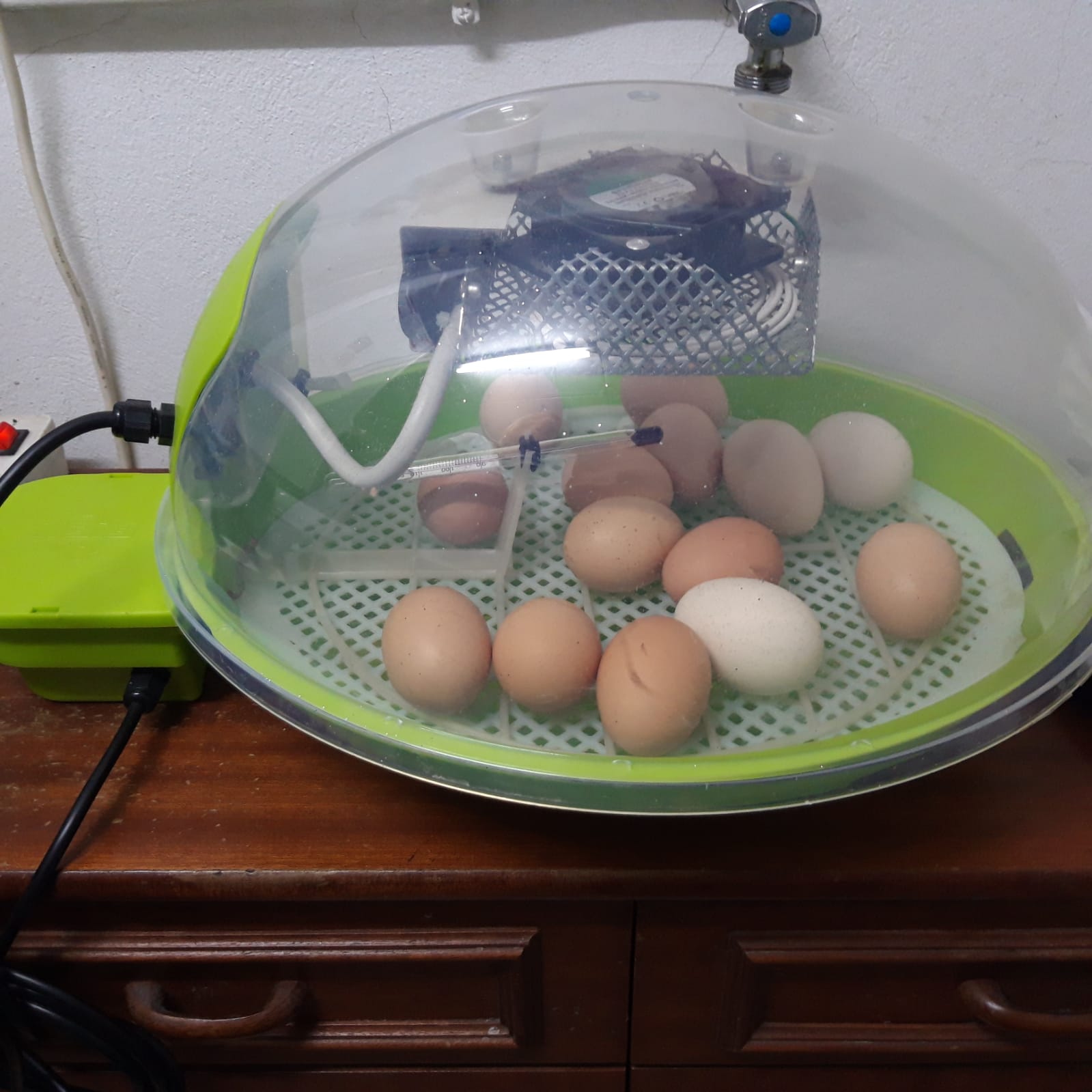 INCUBADORAOU FECUNDAT				OU NO FECUNDAT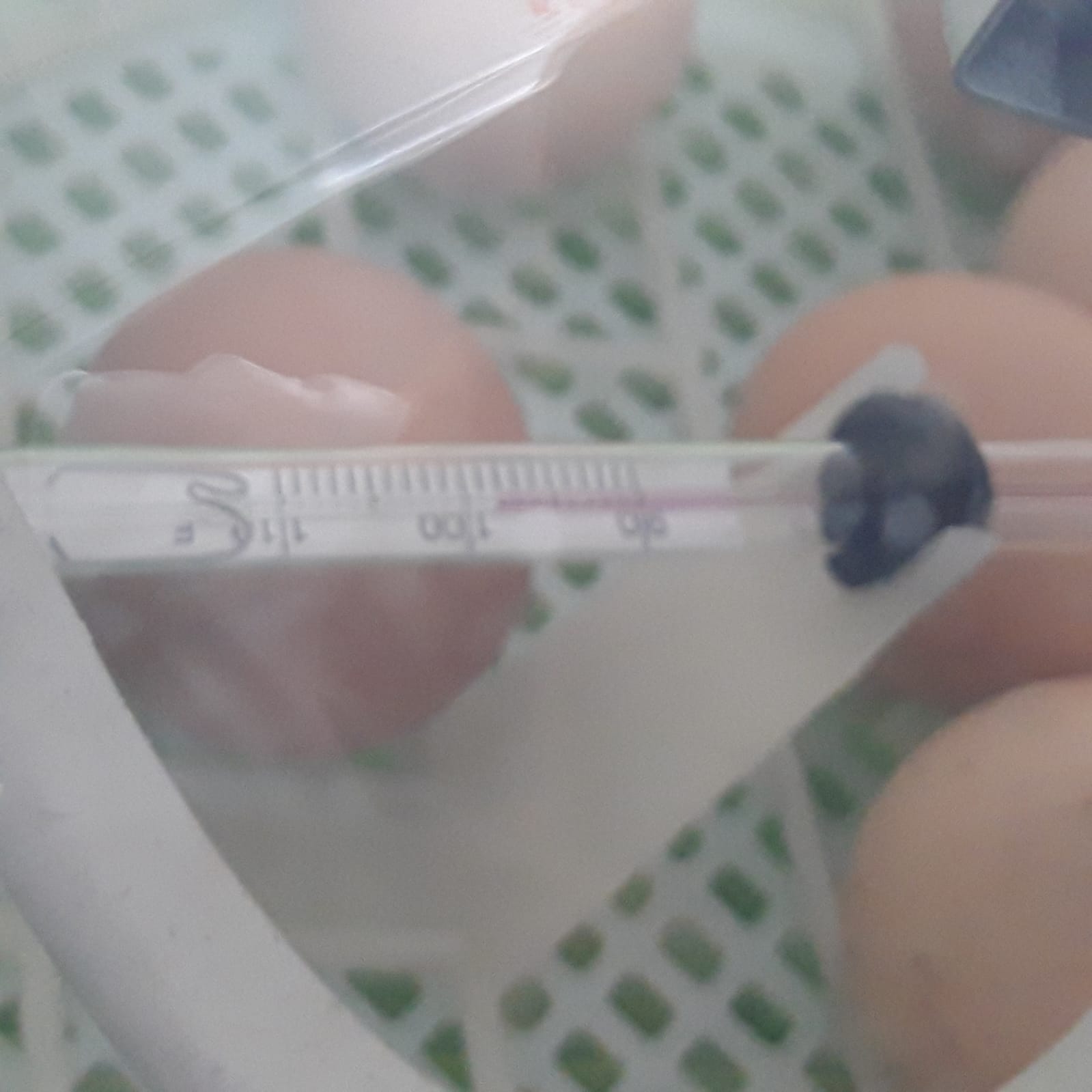 TERMÒMETRE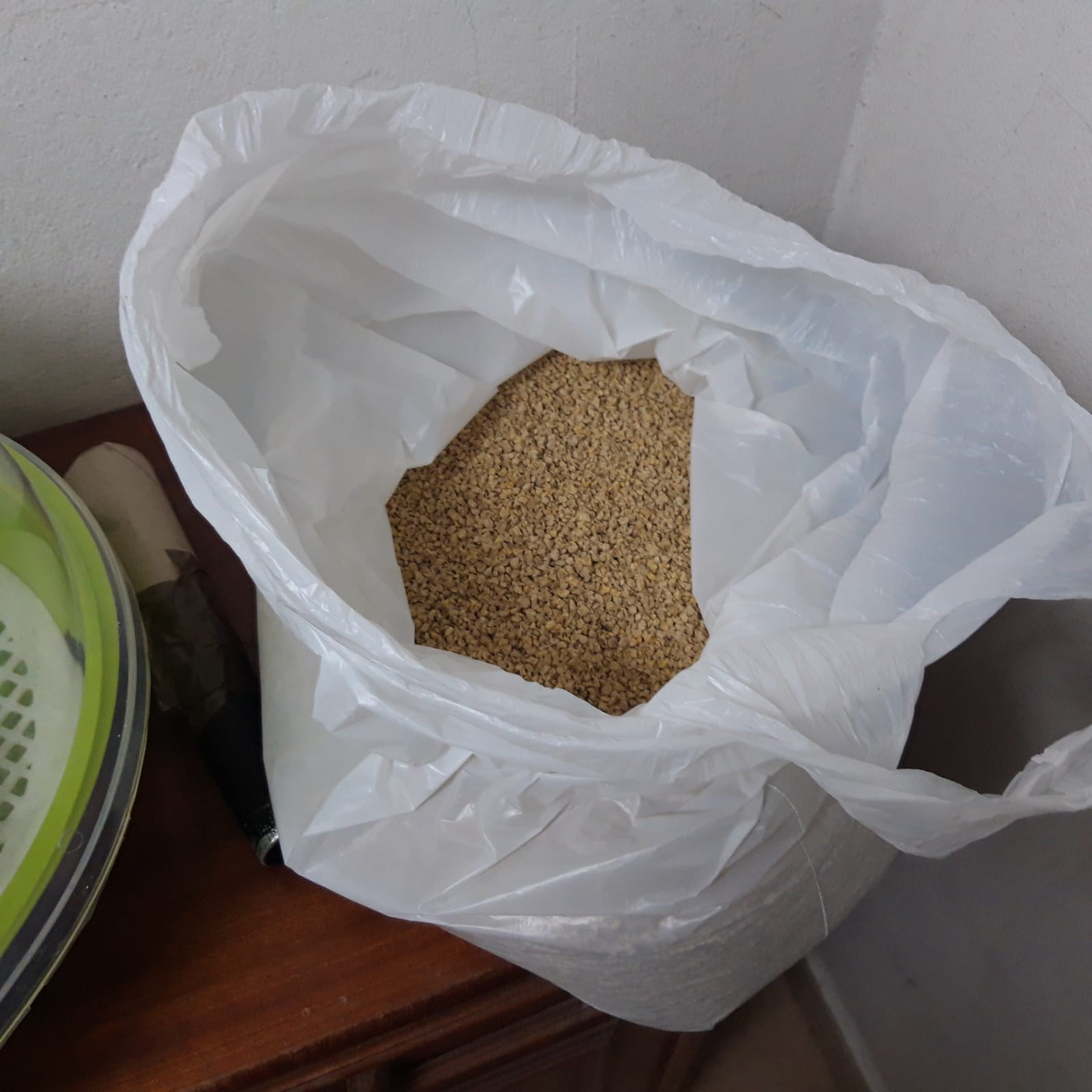 PINSO DE POLLET (GRA MÒLT)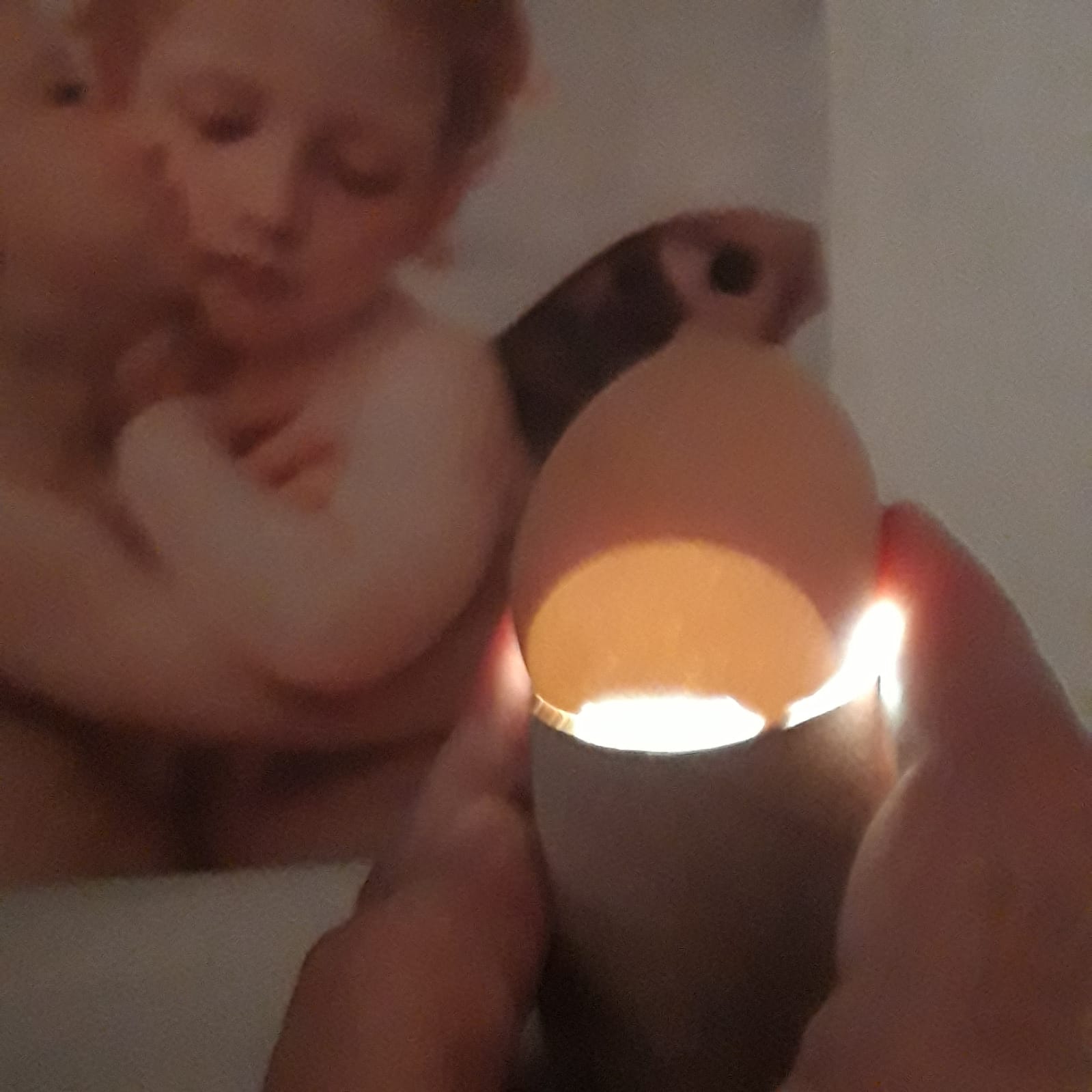 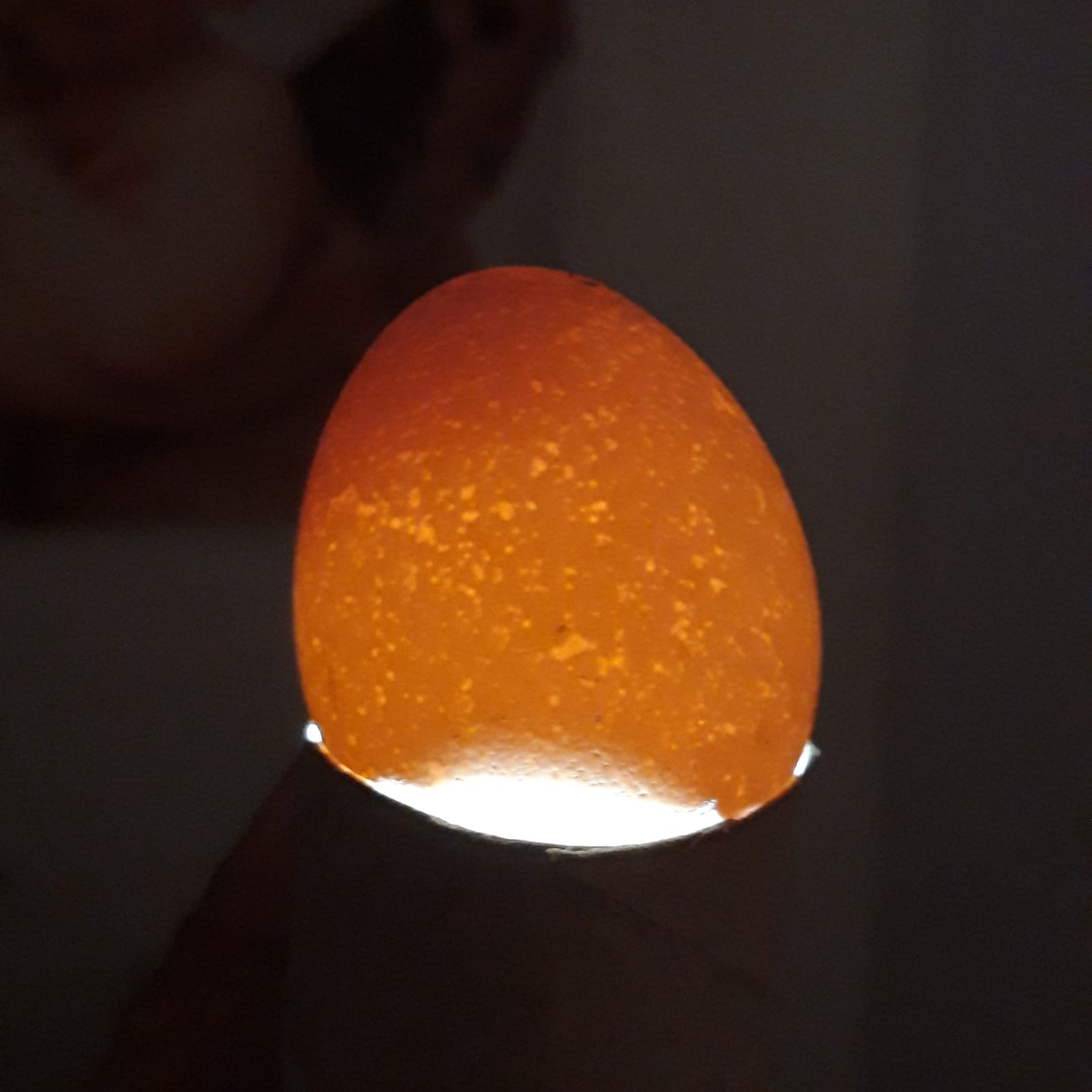 